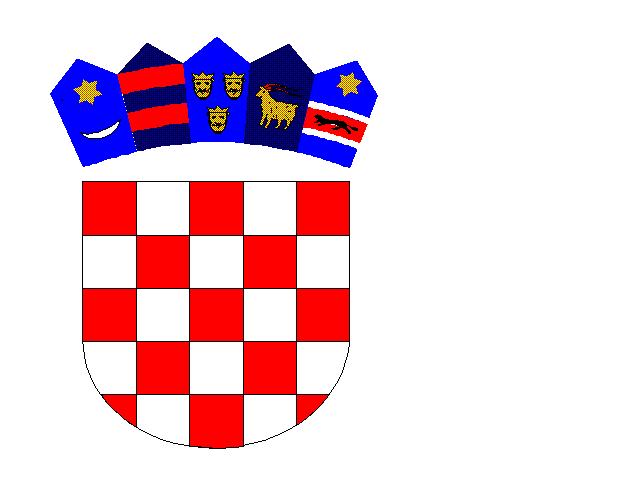               REPUBLIKA HRVATSKA      ŽUPANIJSKI SUD U PULI-POLA Razdjel: 109 MINISTARSTVO PRAVOSUĐA I UPRAVEGlava: 10965 ŽUPANIJSKI SUD U PULI-POLAAktivnost: A638000 RKP 3445OBRAZLOŽENJE POSEBNOG DJELA FINANCIJSKOG PLANAZa 2023.godinu planirana su sredstva za:plaće i doprinose : 1.847.967,00 eura na dan 31.08.2022. na Županijskom sudu u Puli - Pola na dužnosti 21 sudac, 1 predsjednik suda, zaposleno  je  35 službenika i 6 namještenika.  Temeljem dobivenih suglasnoti iz  Ministarstva pravosuđa  i uprave  provesti  će se  natječaji za imenovanje još tri  sudca te voditelj I savjetnik za organizaciju rada odjela podrške svjedocima i žrtvama . Plan sredstava potrebnih za plaće  za 2023. godinu  sačinjen je na način da  su važeći koeficijenti za suce (25), službenike i namještenike (43),  množeni  sa trenutno važećim osnovicama odnosno  za  suce po osnovici  od 4.710,595, a za službenike i namještenike po osnovici  od 6.286,29 , te su dobiveni iznosi uvećani za minuli rad  od 0,5%. Kad  se  govori o sredstvima za prekovremeni rad, isti se odnosi na rad  vezan za rad u dežurstvima u kaznenim predmetima. Dvije osobe odlaze u mirovinu te se na njihovo mjesto tražiti zamjena.ostali rashodi 42.127,00 eura -sve je obračunato  i isplanirano sukladno  trenutno raspoloženim  podacima  i planovima, sukladno pravima   iz KUDSN, evidencijama o godinama neprekidnog staža,  predviđenim odlascima u mirovinu,  trenutnom broju djece, a pomoći i potpore prema procjenama i dosadašnjim prosjecima isplata unatrag nekoliko godinanaknade za prijevoz u iznosu od 45.943,00 eura izračun  je vršen prema  trenutno  važećim rješenjima  uzimajući u obzir godišnje odmore I bolovanja tokom godine te 31.08.2022. kao bazni mjesec.materijalni rashodi -Županijski sud u  Puli - Pola financira  nastale rashode iz prihoda  ostvarenih iz Državnog proračuna  Republike  Hrvatske,  u  vrlo malom dijelu planira se ostvariti  prihoda s osnova naplate troškova  preslika sudskih akata (oko 531 eura).Sukladno tome, ovaj  je  sud  isplanirao potrebna  financijska sredstva  koja  nužno prate poslovanje  jednog  pravosudnog  tijela, a pritom  uzimajući u obzir sve mjere štednje i  provedbene propise .Došlo je do porasta na sljedećim pozicijama i to zbog sljedećih razloga i  situacije na tržištu:3211-povećanje troškova korištenja službenog vozila u iznosu od 6.636,00 eura  te većeg broj djelatnika, 3213 usavršavanje djelatnika u cilju što kvalitetnijeg rada i to posebice u segmentu nabave u iznosu od 3.982,00 eura ,3221-povećanje troškova uredskog materijala radi inflacije u iznosu od 28.270,00 eura ,3223-energija 34.508,00:povećanje zbog poraste cijene struje i goriva koje konstantno variraju te se tjedno mjenjaju te radi udjela 17,50% u nabavci lož ulja sukladno mogućem potpisivanju sporazuma sa Zatvorom U puli-Pola,3225-7.963,00eura-kupnja sitnog inventara, 3231 u iznosu od 28.535,00 eura -povećanje radi cijene poštarine i mogućeg povećanja otpreme, 3233 u iznosu od 1.991,00 eura -povećanje radi toga ako dođe do natječaja u slučaju odlaska službenika ili namještenika prijašnja sredstva ranijih godina  su nedostatna za plaćanje, 3236-povećanje radi porasta cijena za pojedinog zaposlenika od 159,27 eura, 3292-povećanje radi porasta cijene osiguranja  te kupnje još jednog automobila na financijski leasing, 3293-povećanje radi mogućih ugošćavanja  te povećanje bankarskih naknada I kamata te ostala povećanja zbog podizanja cijenatekuće održavanje u iznosu od 39.817,00 eura -na navedenom kontu planira se 23.890,11 eura potrošiti za obradu špaleta, a ostalo za postavljanje laminata te za redovno tekuće i investicijsko održavanjekapitalno održavanje u iznosu od 96.888,00 eura namjerava se uređenje I popravak prostorija na I katu te rad na stabilitetu međukatne konstrukcije te zamjena sustava vatrodojavenabava opreme-planira se nabava službenog automobila putem financijskog leasinga zbog potrebe posla i nemogućnosti organiziranja kvalitetnijeg rasporeda 531,00 eura od refundacije troškova preslike sudskih spisa čiji iznos će se potrošiti na kupnju namještajaZa 2024.godinu planirana su sredstva za:za plaću i doprinose planirano je 1.850.376,00 eura uzimajući u obzir 2023. godina, mogućnost povećanja i uvećanje minulog rada za danu godinu od 0,5% te dane limiteostale rashode u iznosu od 39.865,00 eura- sve je obračunato  i isplanirano sukladno  trenutno raspoloženim podacima  i planovima, sukladno pravima   iz KUDSN, evidencijama o godinama neprekidnog staža,  predviđenim odlascima u mirovinu,  trenutnom broju djece, a pomoći i potpore prema procjenama i dosadašnjim prosjecima isplata unatrag nekoliko godina.naknade za prijevoz u iznosu od 43.135,00 eura izračun  je vršen prema  trenutno  važećim rješenjima  uzimajući u obzir godišnje odmore I bolovanja tokom godine te 31.08.2022. kao bazni mjesec te povećanje shodno postavljenom limituŽupanijski sud u  Puli - Pola financira  nastale rashode iz prihoda  ostvarenih iz Državnog proračuna  Republike  Hrvatske,  u  vrlo malom dijelu planira se ostvariti  prihoda s osnova naplate troškova  preslika sudskih akata (oko 531,00 eura).Sukladno tome, ovaj  je  sud  isplanirao potrebna  financijska sredstva  koja  nužno prate poslovanje  jednog  pravosudnog  tijela, a pritom  uzimajući u obzir sve mjere štednje i  provedbene propise. Došle je do porasta na sljedećim pozicijama i to zbog sljedećih razloga i  situacije na tržištu:3211-povećanje troškova korištenja službenog vozila te veći broja djelatnika u iznosu od 6.636,00 eura, 3213 usavršavanje djelatnika u cilju što kvalitetnijeg rada u iznosu od 3.982,00 eura ,3221-povećanje troškova uredskog materijala radi inflacije u iznosu od 28.535,00 eura ,3223-energija u iznosu od 35.172,00 eura :povećanje zbog poraste cijene struje i goriva koje konstantno variraju te se tjedno mjenjaju te radi udjela 17,50% u nabavci lož ulja sukladno mogućem potpisivanju sporazuma,3225-kupnja sitnog inventara u iznosu od 5.442,00 eura, 3231-povećanje radi cijene poštarine i u iznosu od 29.199,00 eura  mogućeg povećanja otpreme, 3233 u iznosu od 1.699,00 eura -povećanje radi toga ako dođe do natječaja u slučaju odlaska službenika ili namještenika prijašnja sredstva su nedostatna za plaćanje za razliku od prijašnjih godina, 3236-povećanje radi porasta cijena za pojedinog zaposlenika u iznosu od 3.504,00 eura tekuće održavanje u iznosu od 13.272,00 eura -a navedenom kontu se planira redovno tekuće I investicijsko održavanje uzimajući obzir moguće povećanje cijenanabava opreme nastavak plaćanja službenog vozila temeljem financijskog leasinga531,00 eura od refundacije troškova preslike sudskih spisaZa 2025.godinu planirana su sredstva za:za plaću i doprinose planirano je 1.853.146,00 eura uzimajući u obzir 2023. i 2024. godinu godina, mogućnost povećanja i uvećanje minulog rada za danu godinu od 0,5% te dane limite ostali rashodi u iznosu od 29.797,00 eura sve je obračunato  i isplanirano sukladno  trenutno raspoloženim podacima  i planovima, sukladno pravima   iz KUDSN, evidencijama o godinama neprekidnog staža,  predviđenim odlascima u mirovinu,  trenutnom broju djece, a pomoći i potpore prema procjenama i dosadašnjim prosjecima isplata unatrag nekoliko godina.naknade za prijevoz u iznosu od 46.035,00 eura sve je obračunato  i isplanirano sukladno  trenutno raspoloženim podacima  i planovima, sukladno pravima   iz KUDSN, evidencijama o godinama neprekidnog staža,  predviđenim odlascima u mirovinu,  trenutnom broju djece, a pomoći i potpore prema procjenama i dosadašnjim prosjecima isplata unatrag nekoliko godina uzimajući u obzir moguća povećanja.Županijski sud u  Puli - Pola financira  nastale rashode iz prihoda  ostvarenih iz Državnog proračuna  Republike  Hrvatske,  u  vrlo malom dijelu planira se ostvariti  prihoda s osnova naplate troškova  preslika sudskih akata (oko531,00 eura).Sukladno tome, ovaj  je  sud  isplanirao potrebna  financijska sredstva  koja  nužno prate poslovanje  jednog  pravosudnog  tijela, a pritom  uzimajući u obzir sve mjere štednje I  provedbene propise. Došle je do porasta na sljedećim pozicijama i to zbog sljedećih razloga i  situacije na tržištu:3211-povećanje troškova korištenja službenog vozila te veći broj djelatnika u iznosu od 6.636,00 eura, 3213 usavršavanje djelatnika u cilju što kvalitetnijeg rada u iznosu od 3.982,00 eura,3221-povećanje troškova uredskog materijala radi inflacije u iznosu od 28.668,00 eura,  3223-energija:povećanje zbog poraste cijene struje i goriva koje konstantno variraju te se tjedno mjenjaju te radi udjela 17,50% u nabavci lož ulja sukladno mogućem potpisivanju sporazuma u iznosu od 35.835,00 eura,3225-kupnja sitnog inventara stolica u iznosu od 5.442,00 eura , 3231-povećanje radi cijene poštarine i  mogućeg povećanja otpreme u iznosu od 29.332,00 euratekuće održavanje u iznosu od 13.272,00 eura na navedenom kontu se planira redovno tekuće I investicijsko održavanje uzimajući obzir moguće povećanje cijenanabava opreme nastavak plaćanja službenog vozila temeljem financijskog leasinga531,00 eura od refundacije troškova preslike sudskih spisaVoditeljica odjeljka materijalno-financijskog poslovanja:Samanta Orlić